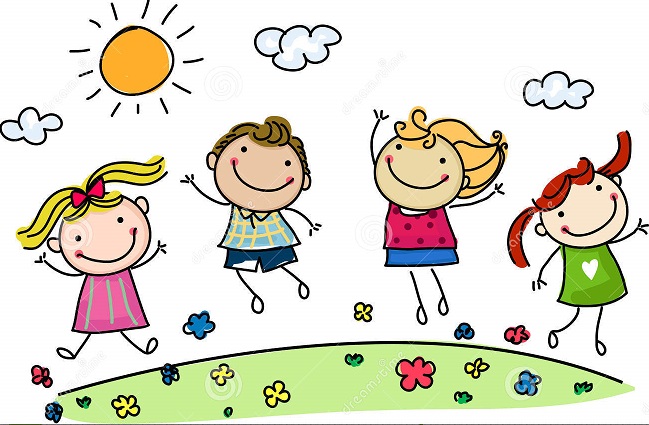 Odkazy na webové stránky a videa pro všechny hravé děti nejen ze školní družiny a jejich rodiče.https://www.detsky-web.cz/https://zabav-deti.cz/https://www.rexo.cz/https://www.detskestranky.cz/https://decko.ceskatelevize.cz/hryhttps://hravouka.circusatos.com/Tvoření pro dětihttps://www.youtube.com/watch?v=j6Th55xkYR0 – PAPÍROVÁ KOČKAhttps://www.youtube.com/watch?v=VzkPg2ydEA4 – PAPÍROVÁ ČARODĚJNICEhttps://www.youtube.com/watch?v=j6Th55xkYR0 – PANÁČEK KE DNI MATEKhttps://www.youtube.com/watch?v=qw1JhdDCRvA  -  SRDÍČKO KE DNI MATEKhttps://www.youtube.com/watch?v=r5KavQh2hFc&list=PL66ONAkbO14aEIaRtM2b2cptCaMSp5Pnt&index=11 - SRDÍČKO KE DNI MATEKhttps://www.youtube.com/watch?v=yN22advKsEM – TVOŘENÍ ZVÍŘÁTEK Z PAPÍRUCvičení pro dětiROZCVIČKA PRO DĚTI  https://www.youtube.com/watch?v=MUqcYwr92SI&list=PL6B668B85AB0A2BF5  JÓGA PRO DĚTI - POZDRAV SLUNCIhttps://www.youtube.com/channel/UCah4dJSpNrkyNpWCDufzCVQ  TRÉNINK S MÍČEMhttps://www.youtube.com/watch?v=YEiBa8rQ04Q Procvičování učiva zábavnou formouhttps://skolakov.eu/http://matematika.hrou.cz/http://www.rysava.websnadno.cz/https://www.skolasnadhledem.cz/https://pripravy.estranky.cz/